2020江苏省小学优秀传统文化教育特色学校考察暨教学观摩培训活动报 名 回 执 表  联系方式：025-86219001           报名微信: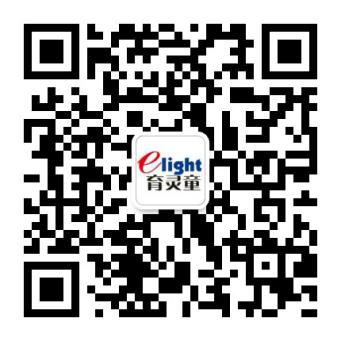   联 系 人：17327996515（黄老师）    报 名 QQ：542091804              邮    箱：542091804@qq.com学校名称      （开发票抬头）统一社会信用代码或纳税人识别号地    址联 系 人电话参会人员性别职务办公电话手机培训费用及付款方式培训费：680元/人（含培训费、资料费、证书费，食宿自理）培训费：680元/人（含培训费、资料费、证书费，食宿自理）培训费：680元/人（含培训费、资料费、证书费，食宿自理）培训费：680元/人（含培训费、资料费、证书费，食宿自理）培训费用及付款方式付款方式：□银行转账    □现场办理    付款方式：□银行转账    □现场办理    付款方式：□银行转账    □现场办理    付款方式：□银行转账    □现场办理    培训费用及付款方式选择银行转账方式付款的参会学校，请提前一周办理财务手续账    号：01090946300120105032867户    名：北京育灵童科技发展有限公司开 户 行：北京银行上地支行选择银行转账方式付款的参会学校，请提前一周办理财务手续账    号：01090946300120105032867户    名：北京育灵童科技发展有限公司开 户 行：北京银行上地支行选择银行转账方式付款的参会学校，请提前一周办理财务手续账    号：01090946300120105032867户    名：北京育灵童科技发展有限公司开 户 行：北京银行上地支行选择银行转账方式付款的参会学校，请提前一周办理财务手续账    号：01090946300120105032867户    名：北京育灵童科技发展有限公司开 户 行：北京银行上地支行宾馆预定□自订    □会务组代订（□标准双人间  □标准单人间）入住时间：17日   18日   其他时间请注明（       ）（如需会务组代订，请务必提前跟会务组确认好入住时间及需预订房间的数量）学校盖章：                                      年   月    日□自订    □会务组代订（□标准双人间  □标准单人间）入住时间：17日   18日   其他时间请注明（       ）（如需会务组代订，请务必提前跟会务组确认好入住时间及需预订房间的数量）学校盖章：                                      年   月    日□自订    □会务组代订（□标准双人间  □标准单人间）入住时间：17日   18日   其他时间请注明（       ）（如需会务组代订，请务必提前跟会务组确认好入住时间及需预订房间的数量）学校盖章：                                      年   月    日□自订    □会务组代订（□标准双人间  □标准单人间）入住时间：17日   18日   其他时间请注明（       ）（如需会务组代订，请务必提前跟会务组确认好入住时间及需预订房间的数量）学校盖章：                                      年   月    日